Publicado en  el 15/09/2014 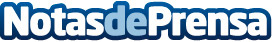 Abertis Autopistas aplica desde hoy un descuento del 50% para vehículos pesados en la AP-7 entre Sagunto y TorreblancaEl director general de Abertis Autopistas, Josep Lluís Giménez, y representantes del sector del transporte que operan en la Comunidad Valenciana han presentado hoy un acuerdo mediante el cual la concesionaria aplicará un descuento del 50% de la tarifa del peaje de la autopista AP-7 entre Sagunto y Torreblanca a los vehículos pesados que circulen por este tramo.Datos de contacto:abertisNota de prensa publicada en: https://www.notasdeprensa.es/abertis-autopistas-aplica-desde-hoy-un_1 Categorias: Valencia Construcción y Materiales http://www.notasdeprensa.es